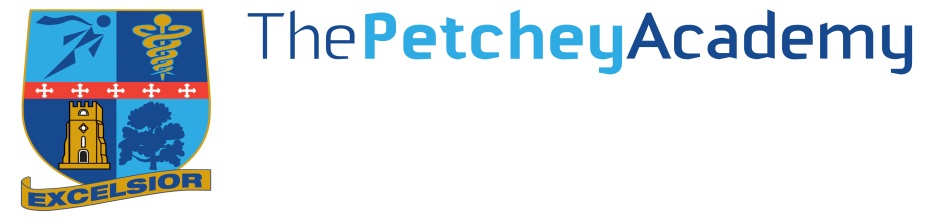 PERSON SPECIFICATION: LEAD in PEThe following criteria will be used when short-listing and interviewing candidates:EssentialDesirable (but not essential)Evidence1. QualificationsDegree and qualified teacher statusFurther relevant qualifications/study Application form and letter2. Previous experience   1. At least 3 years working within the secondary sector of education with some managerial and leadership experience     2. Experience of working in a school with a culturally and socially diverse student population3 Proven track record of improving standards4. Experience of implementing effective strategies for managing pupil behaviour in an ‘Inclusive’ environment5. Experience of working within diverse staff teams 6. Ability to Safeguard and promote the welfare of children and young peopleAppreciates the significance of safeguarding and interprets this accurately for all individual children and young people whatever their life circumstancesHas a good understanding of the safeguarding agenda	Can demonstrate an ability to contribute towards a safe environmentShows a personal commitment to safeguardingSome previous leadership and management experience in the curriculum area of PE. Experience of highly innovative curriculum development and working with the community, possibly in an Full Service Extended SchoolNote:  This may relate to one or more areas of school improvement but should include addressing under achievement of specific ethnic groups.Experience of  working within/developing imaginative approaches to positive behaviour management within a multi-agency working environment to ensure that ‘Every Child Matters’ is a realityApplication form and letter Application form and letter Application form and letter Application form and letter Application form and letter Application form and letter EssentialDesirable (but not essential)Evidence3. Knowledge and Skills7.  Evidence of being a skilled learning and teaching practitioner 8. Excellent verbal and written communication skills9. Excellent IT skills including the ability to use a range of standard Microsoft packages10. Excellent interpersonal skills including listening, negotiation, persuasion and direction11. Good team working skills: the ability to both lead teams and be a constructive member of teams12. Ability to work with and motivate a variety of people, including students, parents, staff.Experience of teaching at Key Stage 5. This Academy is ICT rich and candidates should therefore be ICT literate. The ability to communicate ‘cross phase’ and within the community are important features.Application form, letter and interviewApplication form, letter and interviewApplication form, letter and interviewApplication form, letter and interviewApplication form ,letter and interviewApplication form, letter and interview4. Personal Attributes 13. Ability to inspire trust and empower others; the ability to take and act on advice. 14. Confidence, energy and enthusiasm; high level of personal integrity. 15. Stamina and determination 16. Drive and ambitionA sense of humour. Application form, letter and interviewApplication form, letter and interviewApplication form, letter and interviewApplication form, letter and interview5. Equal Opportunities  Commitment to the pursuit of anti-discriminatory practiceApplication form, letter and interviewAn Academy FocusA commitment to buy into the special nature of this academy and to accept its very different ways of workingApplication form, letter and interview